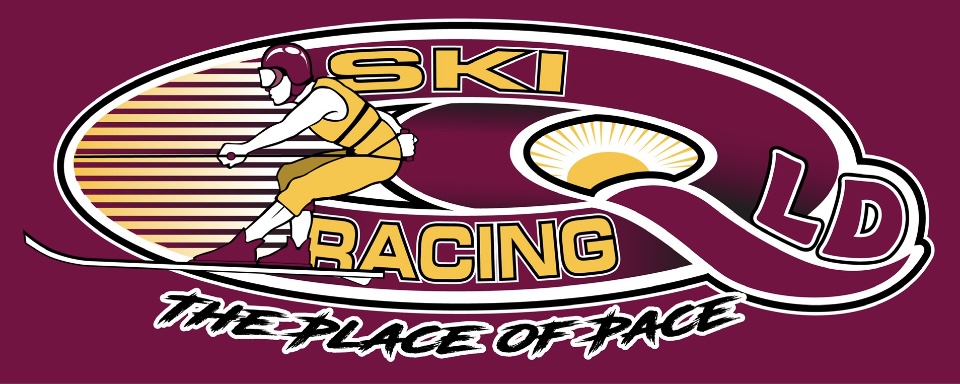 		      Ski Racing Queensland General Meeting 				11th January 2023			     Zoom Conference CallMeeting Opened at 7.31pmElected Officers: Stewart Smith (President), Debra Opperman (Treasurer), Edwina Best (Secretary), Jason Davis (Race Director), Scott Cleaver (Commercial), Brian Shepherd (Safety Officer), Richie Terrill (Trophy Officer), Derek Mountney (Marketing & Media), Development - Bevan Garioch (MG) and Michael Titmarsh (MT)No VP Role Attendees: Stewart Smith (SS), Edwina Best (EB),  Bevan Garioch (BG), Jason Davis (JD), Derek Mountney (DM), Nathan Walker(NW), Peter Harmer(PH), Debra Oppermann(DO), Brian Shepherd(BS),Suzi Cartwright(SC),Todd Lloyd(TL), Steve Dibley(SD)Apologies: Michael Titmarsh, Richie Terrill (RT), Minutes from last meeting November 2022 :  Accepted : Jason Davis					           		   Seconded: Derek MountneyBusiness Arising from minutes:- Thanks to Jason for repairs to Small Boat- Tyres to be arranged on small boat- Bundaberg event went well- Trophies to  be chased up- SRA Letter to be discussed- Woodburn planning ongoingCorrespondence In:- MPBC Feedback on Woodburn- Richmond River Council approval- Maritime discussions re Woodburn- MPBC General Meeting Notice- Northern Rivers Assistance for Woodburn- Rod & Reel – Host for Woodburn- Richmond Valley council – Info Centres- Howard Hook logo- Course Boats for Woodburn – Col S, Ross S, Peter T- Jason Davis – Resignation from SRA RolesFinancial Report –  Accepted – Jason Davis			Seconded – Derek MountneyAll Outstanding’s have been clearedTyres to be expensedFull Report on request SRA Updates- Season going ahead- 10 Classics- River getting back to normal- Race Committee focused on SuperClass- Wetsuits – Being Reviewed- Australian Titles – June run by Qld – Rejected, SS to advise SRA- Clarence 80 – 23rd & 24th July 2023 – Agreed to go ahead- QLD Titles – June 2023 – Agreed to go ahead- World Titles bid November 2023 – SS and EB to be on initial committee- Jason Davis – Resigned from SRA Delegate/Race Committee and Safety Committee at end of January.Judging Updates- Nil to ReportSafety Updates- MSQ advised that risk assesments, actions plans and training/induction should be carried out with all safety boat crewsMPBC Updates:- Updated website to streamline entering and paperwork- AGM and have a few new members- Kinchener DAM next race event- $1500 per event- Invoicing for all membership & entriesEquipment Update:- Safety Boats – MSQ advised that they must be registered and surveyed as commercial - Spill kits to be discussed to be purchased at a later stage- Tyres on small boat- Radio’s for Woodburn – arranged by Brian SMarketing/Media:- Promotion of woodburn event- 15K Reach Trophies:- Chase up Perpetual Trophies – Emma Williams, Ben Gulley- Pricing of towels for ongoing prizes - $38.50+gst each- Tee Shirts for Woodburn - $25-30+gst each- Outright – 1st,2nd,3rd for Richmond Rush – Jason Davis- Outright Perpetual – Scott Cleaver/Richie- Shootout Quickest time – Scott Cleaver/RichieGeneral Business:MembershipSubmit to SRA board a request for SRQ to be included in Tier8 with the addition of a State Titles SRQ members to have the ability to join Tier8 and include the QLD state titles in the total of $740.00 for a 4 person team and Boat.If SRQ members wish to compete in the Clarence80 then an additional $260.00 for a 4 person team and boat would be payable. In Total for $1000.00 a team of 4 could compete in 7 events with no Personal accident insurance up to 85mph.We would also request that the major items of cost in the rulebook be reviewed for entry level, race suits in outboards, crew helmets and certain boat requirements would be a starting point.Amendment to above - $148.00 per person and boat for Tier 8 / include State Titles                                     $200.00 per person and boat for above plus the Clarence80JD to forward to SRA and request a discussion with SRA Moved: EB, Seconded by JD Calendar – Somerset Classic April – Ski & PowerAGM – February 8th 2023EOI – Race Committee & Safety Committee are invited by the Board SRA Delegate will be voted for on at the AGMSRA Paperwork from Jason Davis to be collated and provided to the new officers in the rolesProposal to cap all MPBC racing to 105mph, Jason D proposed 100mph, Bevan to discuss with MPBC committee. – SRQ agreedProposal that a Medical Checklist be put in place for all competitors rather than a full Doctor medical, to assist with reducing costs.Discussion was held and as it is not required by the MPBC Insurance it was agreed to move forward after discussions by the SRQ committee.- Note that it was discussed to keep in line with SRA but agreed to have a self checklist onlyNext General Committee Meeting – 8TH February 2023Meeting Closed at 8.53pmMinutes Pending Confirmation and acceptance at the next General Meeting 